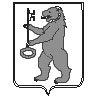 БАЛАХТОНСКИЙ СЕЛЬСКИЙ СОВЕТ ДЕПУТАТОВКОЗУЛЬСКОГО РАЙОНАКРАСНОЯРСКОГО КРАЯРЕШЕНИЕ 19.12. 2019                                    с. Балахтон                                    № 37-194рОб утверждении штатной структуры органов местного самоуправлениямуниципального образованияБалахтонский сельсовет на 2020-ый год	На основании Закона Красноярского края от  27.12.2005г. № 17-4354 «О реестре муниципальных должностей муниципальной службы», руководствуясь пунктом 3 статьи 29 Устава Балахтонского сельсовета Козульского района Красноярского края, Балахтонский сельский Совет депутатов РЕШИЛ:	1.Утвердить штатную структуру органов местного самоуправления муниципального образования Балахтонский сельсовет на 2020-ый год в соответствии с приложением.	2. Настоящее Решение вступает в силу с 1 января 2020-го года. Председатель Совета                                                                       Е.А. ГардтГлава сельсовета                                                                              В.А. Мецгер                                                                                                                                                                                                         ПРИЛОЖЕНИЕ к решению от 19.12 2019г.  № 37-194р                                                                                                                                                                                                                     УТВЕРЖДАЮ                                                                                                                                                                                                                     Глава сельсовета ____________В.А. МецгерШТАТНАЯ СТРУКТУРА органов местного самоуправления  муниципального образования Балахтонский сельсовет с 1 января 2020-ого года Наименование должностиКол-во единицВыборные должностиВыборные должностиГлава сельсовета1Председатель сельского Совета депутатов1Муниципальные служащиеМуниципальные служащиеЗаместитель главы администрации сельсовета1